Name of Work: Name of Work: Providing & Fixing M.S. Steel Gate, Pre-Cast R.C.C. Post (200×200×3000mm) and wall panel (50 mm thick) for boundary wall upto 8 feet Hight for solar project at K.V.K. Ujwa, New Delhi-110073S.NoRef. D.S.R2018Description of ItemQty.UnitRate (Rs)Amount (Rs)1.2.6.1Earth work in excavation by mechanical means (Hydraulic excavator)/manual means over area s(exceeding30cmindepth,1.5 m in width as well as 10 sq. m on plan) including getting out andDisposal of excavated earth lead upto 50 m and lift upto 1.5 m, as directed by Engineer-in-charge. All kinds of soil14.00cum22.30.1Excavating holes more than 0.10 cum &upto 0.5 cum including getting out the excavated soil, then returning the soil as required in layers not exceeding 20cm in depth, including consolidating each deposited layer by ramming, watering etc, disposing of surplus excavated soil, as directed within a lead of 50 m and lift upto 1.5 m. All kinds of soil175.00Each3.4.1.8Providing and laying in position cement concrete of specified grade excluding the cost of centering and shuttering - All work up to plinth level :1:4:8 (1 Cement : 4 coarse sand (zone-III) : 8 graded stoneaggregate 40 mm nominal size)1.00cum4.5.22.1Steel reinforcement for R.C.C. work including straightening, cutting, bending, placing in position and binding all complete upto plinth level. Mild steel and Medium Tensile steel bars300.00Kg55.9.1Centering and shuttering including strutting, propping etc. and removal of form for Foundations, footings, bases of columns, etc. for mass concrete.10.00sqm6.5.1.3Providing and laying in position specified grade of reinforced cement concrete, excluding the cost of centering, shuttering, finishing and reinforcement - All work up to plinth level :1:2:4 (1 cement : 2 coarse sand (zone-III) :4 graded stone aggregate 20mm nominal size).3.00cum7.10.2Structural steel work riveted, bolted or welded in built up sections, trusses and framed work, including cutting, hoisting, fixing in position and applying a priming coat of approved steel primer all complete900.00kg8.     MRConstruction of precast concrete boundary wall Height 2400mm (Approx 8 ft) from ground label with wall – 50mm thickness consists of RCC precast concrete post of size 200mm X 200mm X 3000mm Height having two groves. The post is reinforced with 7Nos 10mmdia tor steel bars with 4mm dia stir-ups @ 150mm centre to centre, panels are reinforced with 3Nos longitudinal bars of 8mm dia tor steel and 6mm plane M.S. stir-ups @ 150mm centre to centre. Manufactured by using M30Grade of cement concrete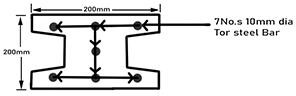 280.00Meter9.13.62.1Painting with synthetic enamel paint of approved brand and manufacture of required color to give an even shade. Two or more coats on new work over an under coat of suitable shade with ordinary paint of approved brand and manufacture26.00Sqm10.4.1.6Providing and laying in position cement concrete of specified grade excluding the cost of centering and shuttering - All work up to plinth level : 1:3:6 (1 Cement : 3 coarse sand (zone-III) : 6 graded stone aggregate 20 mm nominal size)34.00Cum1112.50Providing and fixing precoated galvanized iron profile sheets (size, shape and pitch of corrugation as approved by Engineer-in-charge)0.50 mm (+ 0.05 %) total coated thickness with zinc coating 120 grams per sqm as per IS: 277, in 240 mpa steel grade, 5-7 microns epoxy primer on both side of the sheet and polyester top coat 15-18 microns. Sheet should have protective guard film of 25 microns minimum to avoid scratches during transportation and should be supplied in single length upto 12 metre or as desired by Engineer in- charge. The sheet shall be fixed using self drilling /self tapping screws of size (5.5x 55 mm) with EPDM seal, complete upto any pitch in horizontal/ vertical or curved surfaces, excluding the cost ofPurlins, rafters and trusses and including cutting to size and shape wherever required.20.00SqmTOTALTOTALTOTALTOTALTOTALTOTAL